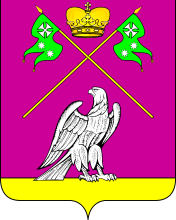 РАСПОРЯЖЕНИЕГЛАВЫ    МУНИЦИПАЛЬНОГО  ОБРАЗОВАНИЯ  ВЫСЕЛКОВСКИЙ  РАЙОНот 20.12.2022  г.  						                                        № 833-рст-ца ВыселкиОб ограничении проведения  дорожных, строительных и земельных работ в выходные и праздничные дни с 30 декабря 2022 года по 09 января 2023 года включительноВо исполнение протокола заседания  комиссии (штаба) по обеспечению безопасности электроснабжения при главе администрации (губернатора) Краснодарского края от 09 декабря 2022 года № 11/2022-III:1. Рекомендовать руководителям предприятий и организаций, проводящих строительные и земляные работы на территории муниципального образования Выселковский район, ограничить проведение дорожных, строительных и земляных работ (разрытий грунта) вблизи электросетевых объектов (в том числе охранных зонах), кроме тех, которые направлены на ликвидацию (предотвращение) аварийных ситуаций в выходные и праздничные дни с 30 декабря 2022 года по 09 января 2023 года включительно.2. Главному специалисту отдела Муниципальный центр управления администрации муниципального образования Выселковский район М.А.Силаеву разместить  настоящее распоряжение на официальном интернет-портале администрации муниципального образования Выселковский район.3. Контроль за выполнением настоящего распоряжения возложить на заместителя главы муниципального образования Выселковский район В.В.Кононенко.         4.  Распоряжение вступает в силу со дня его подписания.Глава муниципального образованияВыселковский район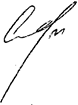              С.И.Фирстков